ПРИЛОЖЕНИЯПриложение 1Сроки разложения ТБОПриложение 2Приложение 3Количество вывозимого мусора за 2018 год в м3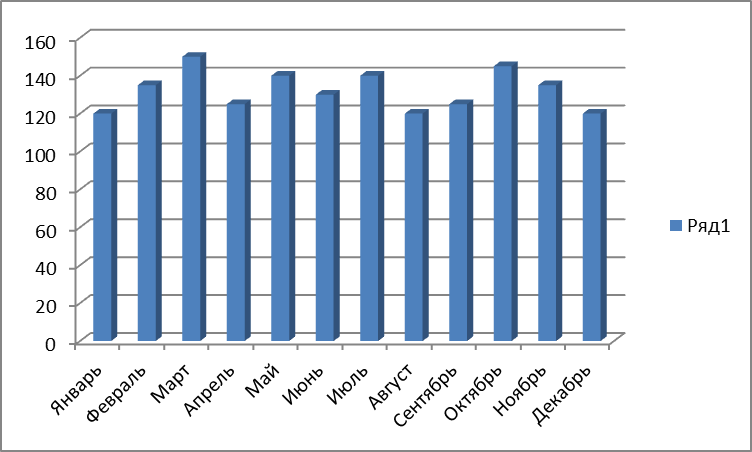 Приложение 4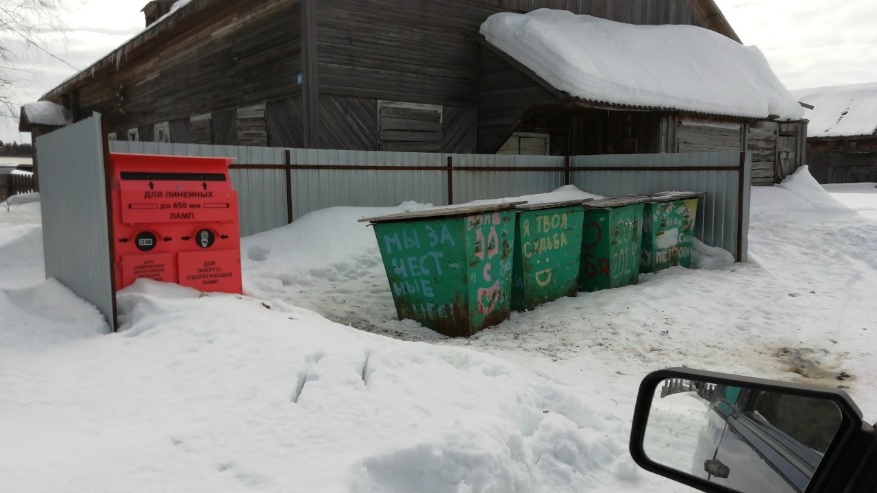 Приложение 5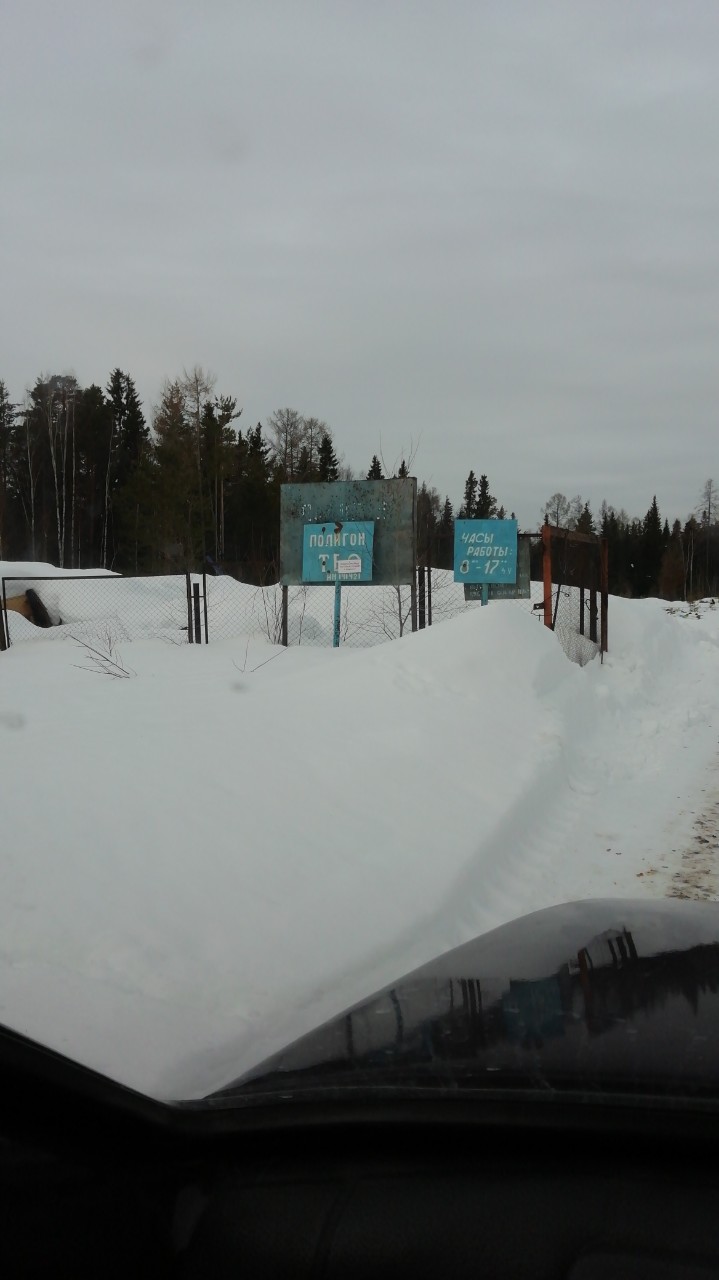 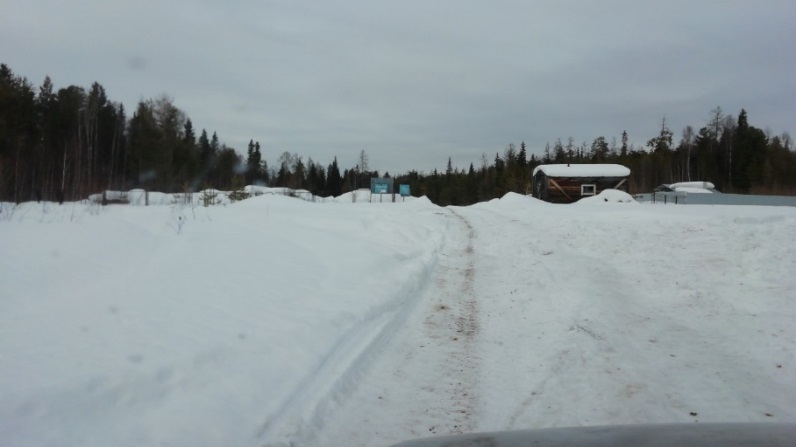 Приложение 6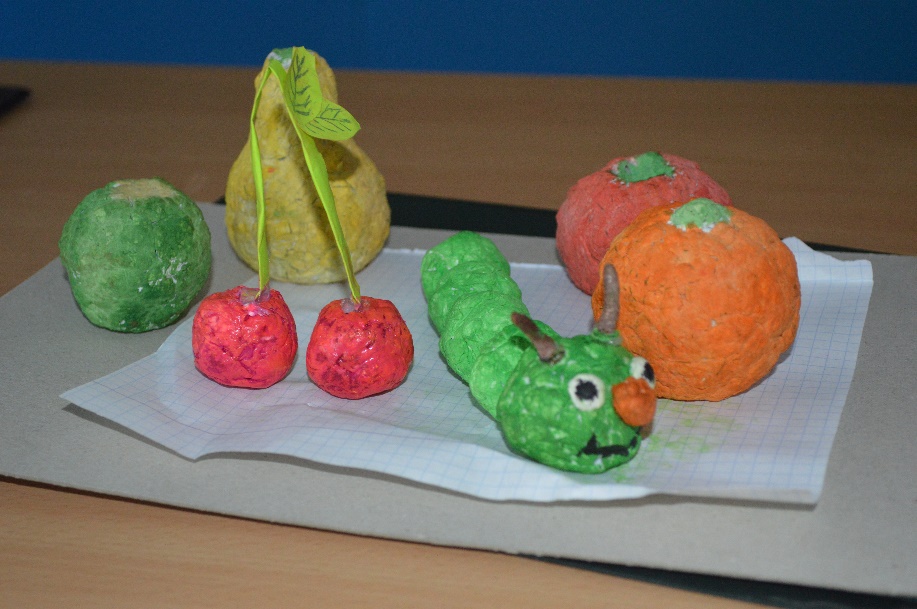 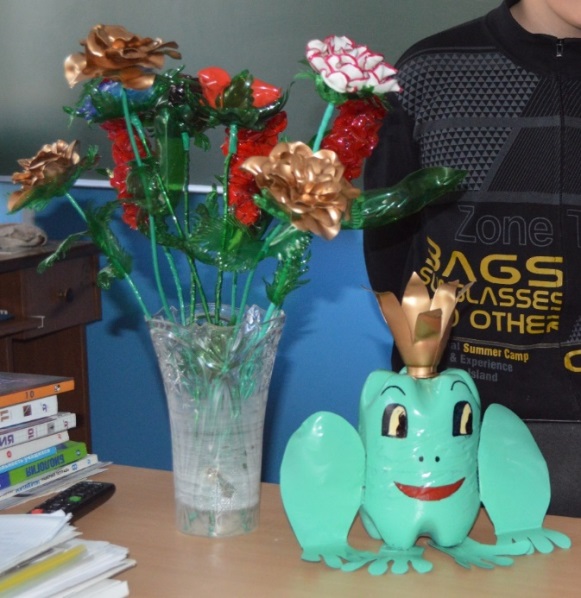 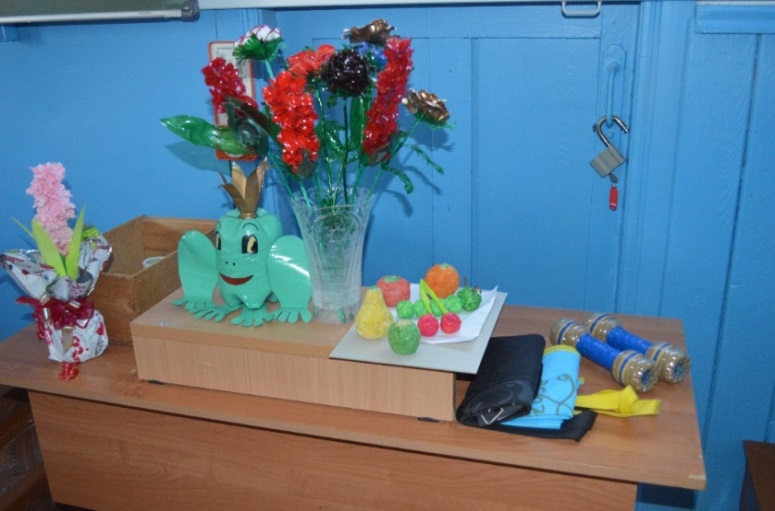 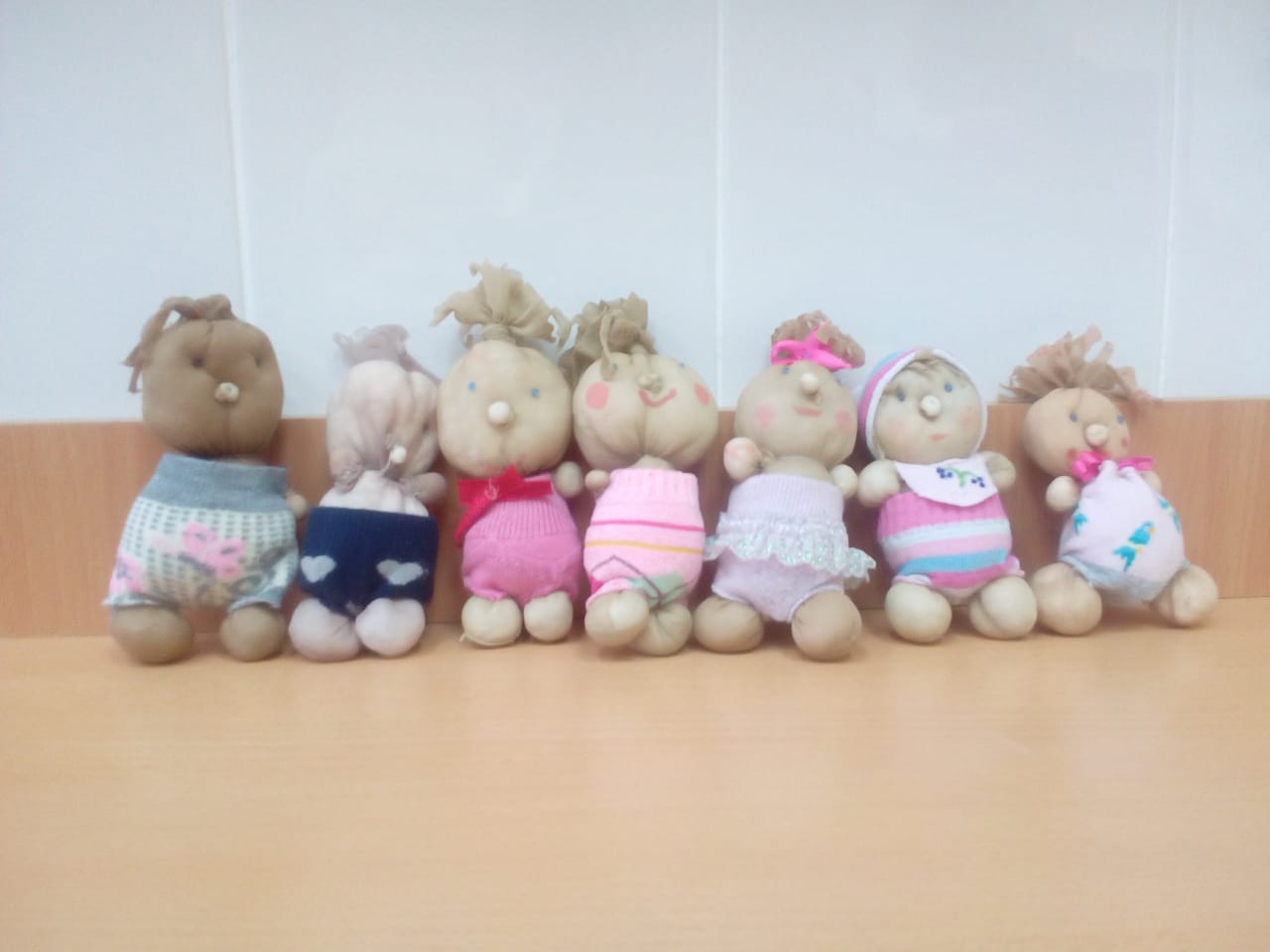 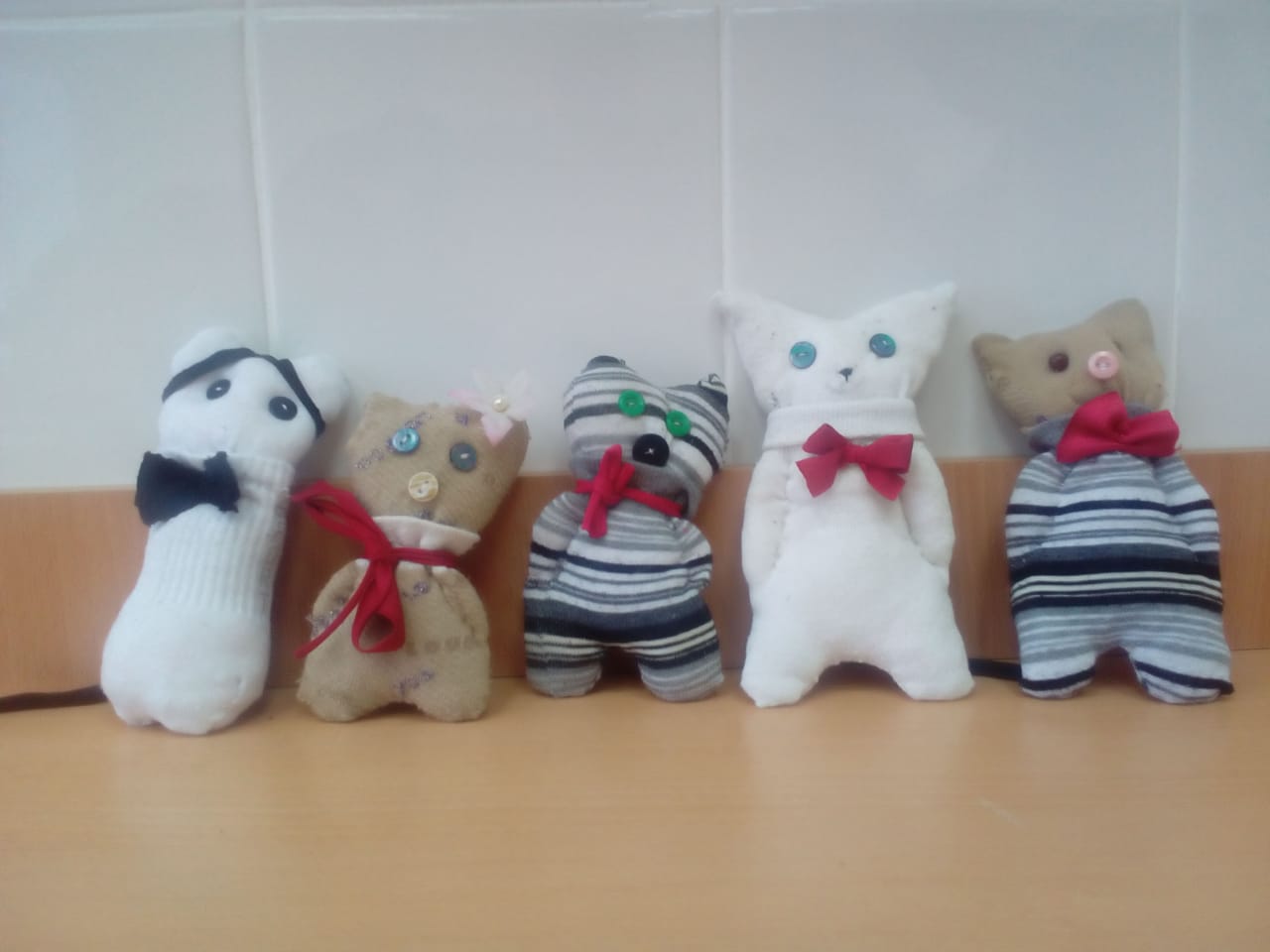 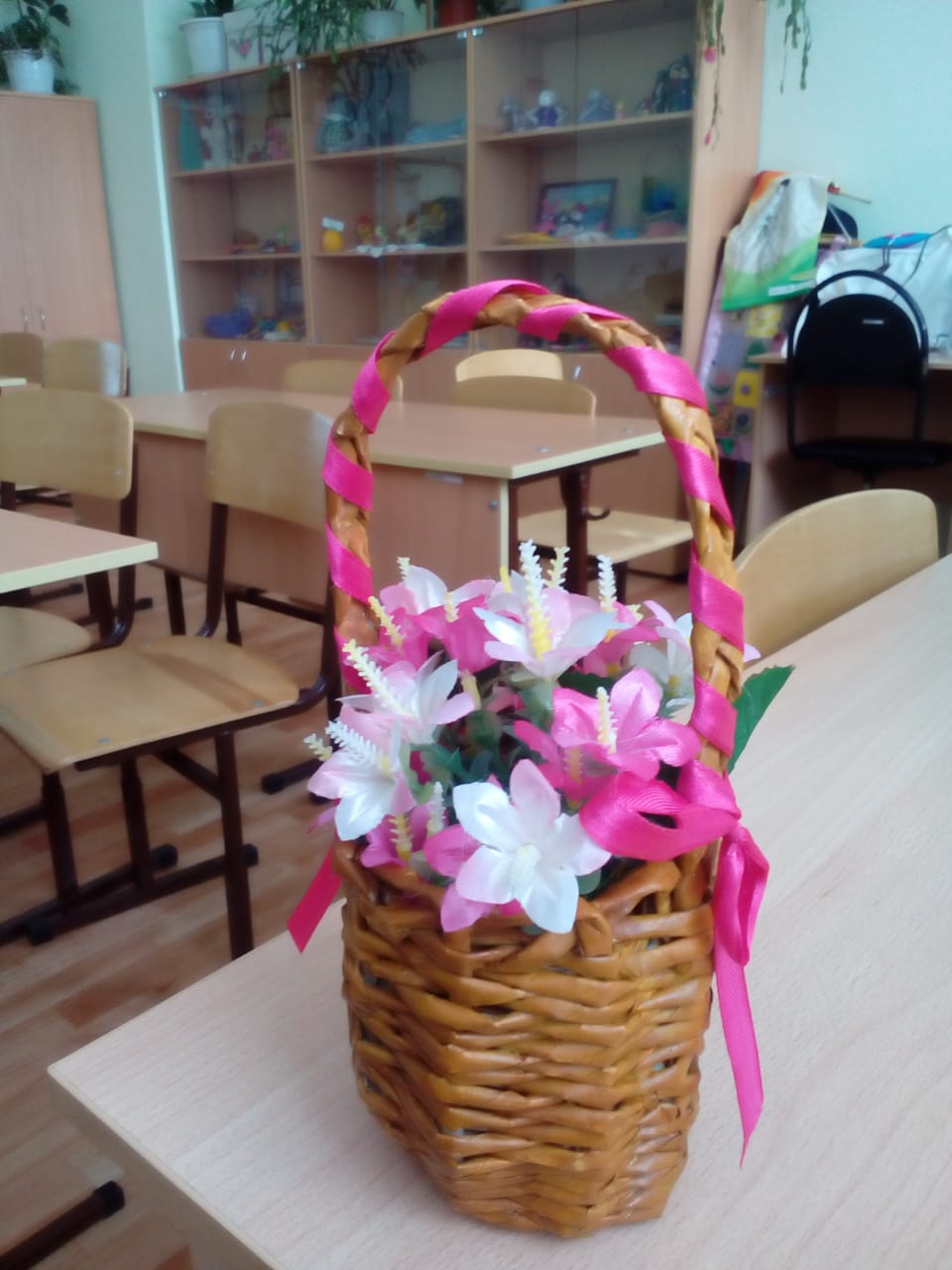 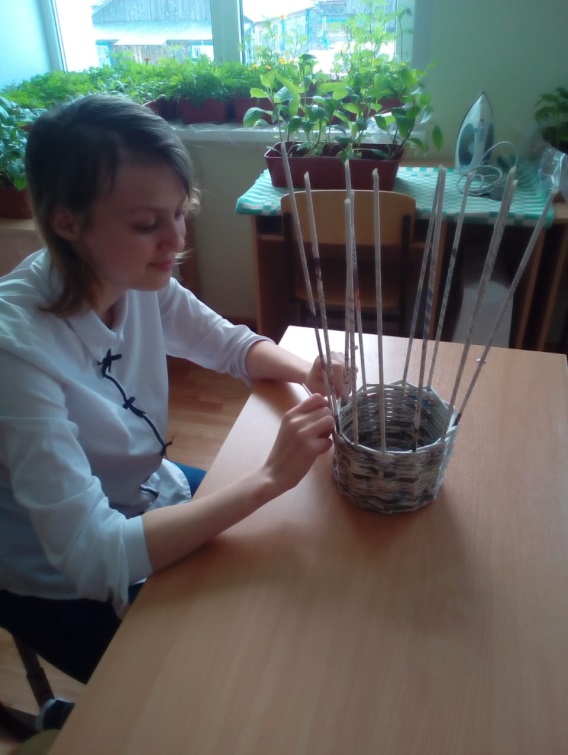 Приложение 7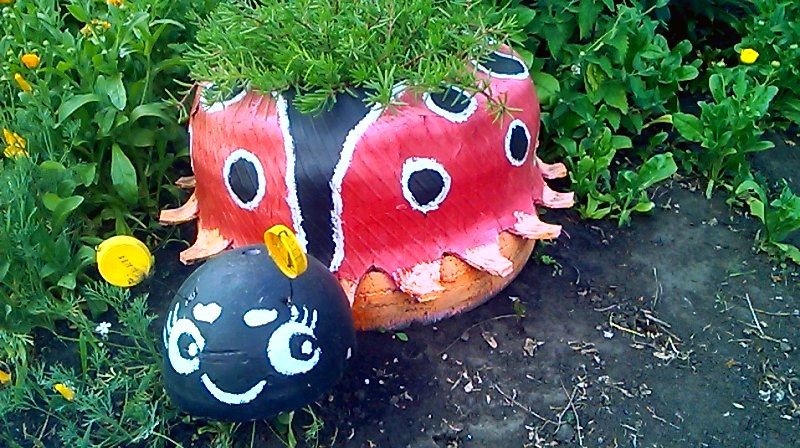 Приложение 8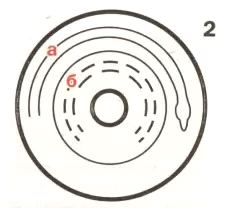 Приложение 9Приложение 10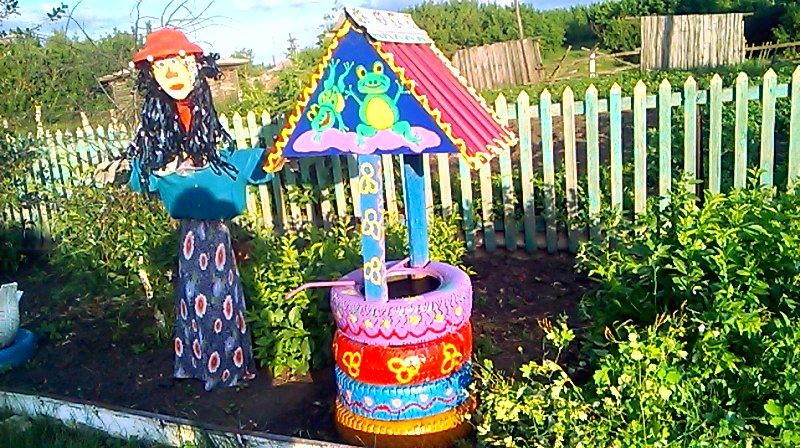 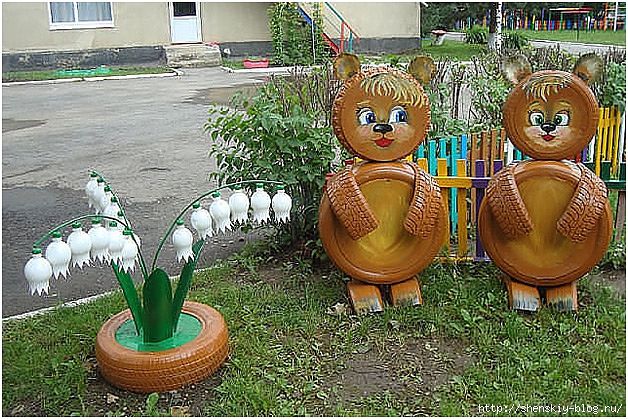 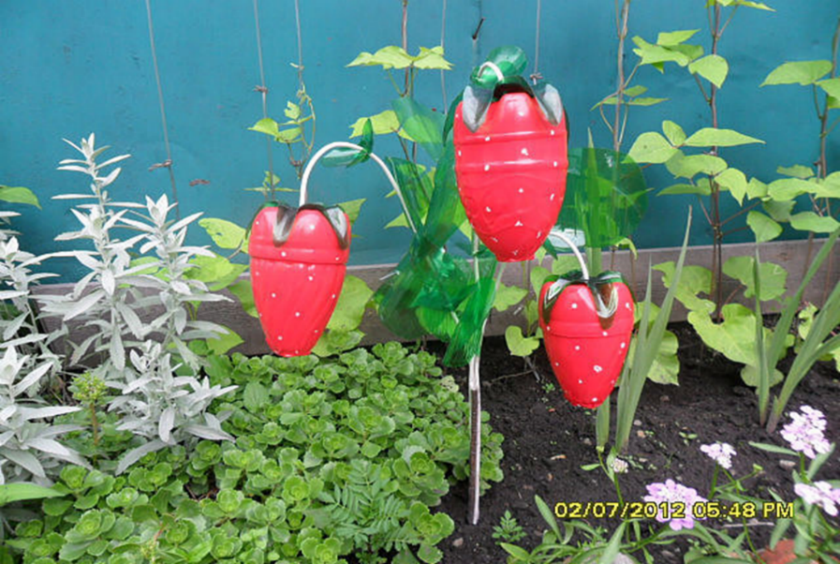 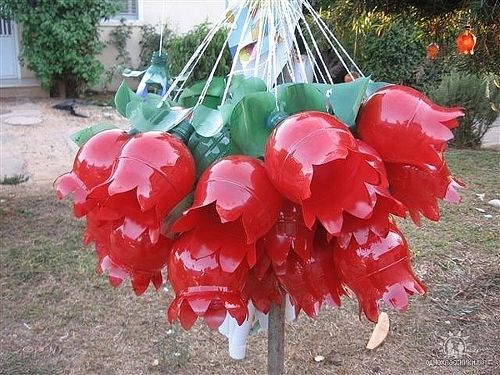 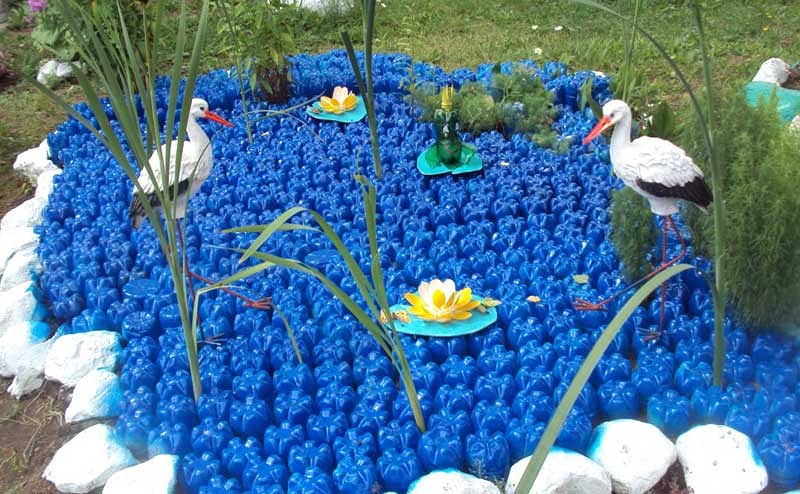 Приложение 11ПАМЯТКА «Что может сделать один?»систематически проводи уборку территории около лицея, дома;не бросай, куда попало  мусор;не оставляй мусор в лесу, около водоема, на месте отдыха;собирай и сдавай макулатуру (сохраняя при этом природные ресурсы);сдавай стеклотару, металлолом;экономно используй тетради, бумагу (например, оборотную сторону);аккуратно обращайся с учебниками, книгами;бережно относись к вещам, чтобы они дольше служили нам;отдай вещи, которые не носишь, нуждающимся;при приготовлении пищи старайся не превращать в отходы полезные продукты;дай вещи «вторую жизнь»  ВидВремяПищевыеНе более месяцаКартон3-6 месяцевБумагаНе менее 2 летИзделия из железаОколо 10 летФольга100 летЖестяная банкаНе менее 90 летРезина100 летПластикНе менее 100 летАлюминий500 летСтеклотыс. летвиды мусорамасса хламамасса хламамасса хламамасса хламамасса хламавиды мусора1-я неделя2-я неделя3-я неделя4-я неделяВсегобумага600г700 гпластик500г400 гстекло400г800г-органическиеостатки 1.200 г2.300г.1.100 г3 кг.1.250 г1.800г.1.000 г2.400г4.550 9.500г